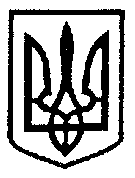 МІНІСТЕРСТВО ОСВІТИ І НАУКИ  УКРАЇНИНАКАЗм. Київ15 жовтня 2015 р.					   №1085Про затвердження Умов прийому на навчання до вищих навчальних закладів України в 2016 роціНа виконання статей 13, 44 Закону України «Про вищу освіту» НАКАЗУЮ:1. Затвердити Умови прийому на навчання до вищих навчальних закладів України в 2016 році, що додаються.2. Затвердити Перелік спеціальностей, прийом на навчання за якими здійснюється з урахуванням рівня творчих та/або фізичних здібностей вступників, що додається.3. Затвердити Порядок подання та розгляду заяв в електронній формі на участь у конкурсному відборі до вищих навчальних закладів України в 2016 році, що додається.4. Керівникам вищих навчальних закладів всіх форм власності і підпорядкування під час затвердження власних правил прийому забезпечити дотримання вимог Умов прийому на навчання до вищих навчальних закладів України в 2016 році, затверджених пунктом 1 цього наказу.5. Департаменту вищої освіти (Бондаренко С.І.) забезпечити державну реєстрацію цього наказу в Міністерстві юстиції України.6. Контроль за виконанням цього наказу покласти на першого заступника Міністра Совсун І.Р.7. Цей наказ набирає чинності з дня його офіційного опублікування.Міністр                                                                                                          С. М. КвітУМОВИприйому на навчання до вищих навчальних закладів України в 2016 роціІ. Загальні положення1.У цих Умовах терміни вживаються у таких значеннях:відбіркова комісія – структурний підрозділ приймальної комісії, який виконує її функції у відокремленому структурному підрозділі вищого навчального закладу;вступне випробування - перевірка рівня знань, умінь та навичок, здібностей до певного виду діяльності з конкурсного предмета, що проводиться у формі зовнішнього незалежного оцінювання, співбесіди, вступного іспиту, творчого конкурсу, фахового випробування тощо;вступний іспит - оцінювання знань особи та здатності до опанування навчальної програми певного ступеня (освітньо-кваліфікаційного рівня) вищої освіти;вступник - особа, яка подала заяву про допуск до участі в конкурсі на навчання до вищого навчального закладу;Єдина державна електронна база з питань освіти (далі - Єдина база) - автоматизована система збирання, верифікації, оброблення, зберігання та захисту даних, у тому числі персональних, щодо надавачів та отримувачів освітніх послуг з метою забезпечення потреб фізичних та юридичних осіб;конкурсний бал – сума балів вступника, до якої входять результати вступних випробувань, та інших показників, що обраховується відповідно до цих Умов та правил прийому до вищого навчального закладу для осіб, що вступають для здобуття відповідного ступеня (освітньо-кваліфікаційного рівня) вищої освіти;конкурсний предмет - навчальний предмет, рівень навчальних досягнень з якого враховується при проведенні конкурсного відбору на навчання до вищого навчального закладу;право на зарахування поза конкурсом - право вступника, передбачене законом, щодо зарахування до вищого навчального закладу без участі в загальному відборі, що реалізується відповідно до цих Умов;право першочергового зарахування - право вступника на зайняття вищої позиції в рейтинговому списку при однаковому з іншими вступниками конкурсному балі;пріоритетність - заздалегідь встановлена вступником черговість заяв (від 1 до 15, де 1 є показником найбільш пріоритетної заяви), за якою визначається вибір спеціальності (спеціалізаціями окремих спеціальностей: 014 Середня освіта (за предметними спеціалізаціями), 015 Професійна освіта (за спеціалізаціями), 035 Філологія (українська мова; іноземні мови), 274 Транспортні технології (за видами)і вищого навчального закладу для зарахування на навчання для здобуття вищої освіти на основі його конкурсного балу. Пріоритетність визначається вступником під час вступу на навчання для отримання ступеня молодшого бакалавра та бакалавра (магістра і спеціаліста медичного, фармацевтичного або ветеринарного спрямувань) на денну форму навчання за кошти державного бюджету на основі повної загальної середньої освіти. рейтинговий список вступників - список вступників за черговістю зарахування на навчання за спеціальностями (спеціалізації), що формується відповідно до цих Умов та правил прийому до вищого навчального закладу;співбесіда - перевірка рівня знань, умінь та навичок, здібностей до певного виду діяльності з конкурсного предмета (предметів), за результатами якої приймається протокольне рішеннящодо включення вступника до рейтингового списку;творчий конкурс - форма вступного випробування для вступу на основі повної та базової загальної середньої освіти, метою якого є перевірка та оцінювання здібностей особи до творчої діяльності за спеціальностями, які визначені Переліком спеціальностей, прийом на навчання за якими здійснюється з урахуванням рівня творчих та/або фізичних здібностей вступників;технічна помилка - описка, граматична помилка, яка допущена уповноваженою особою приймальної комісії під час внесення даних заяви до Єдиної бази, що підтверджується актом про допущену технічну помилку, сформованим в Єдиній базі;фахове випробування - форма вступного випробування для вступу на основі здобутого ступеня або освітньо-кваліфікаційного рівня;.Термін "ваучер" вживається у значенні, наведеному в Законі України "Про зайнятість населення".2. Ці Умови є обов’язковими для вищих навчальних закладів незалежно від форм власності та підпорядкування, крім вищих військових навчальних закладів (вищих навчальних закладів із специфічними умовами навчання) та військових навчальних підрозділів вищих навчальних закладів. Порядок прийому до вищих військових навчальних закладів (вищих навчальних закладів із специфічними умовами навчання) та військових навчальних підрозділів вищих навчальних закладів визначається правилами прийому до цих навчальних закладів (підрозділів), які розробляються згідно із законодавством України та відповідними нормативно-правовими актами органів виконавчої влади (інших державних органів), до сфери управління яких належать вищі військові навчальні заклади (вищі навчальні заклади із специфічними умовами навчання) та військові навчальні підрозділи вищих навчальних закладів, затвердженими центральним органом виконавчої влади (іншим державним органом), якому вони підпорядковані, та погодженими з Міністерством освіти і науки України в установленому законодавством порядку.Особливості прийому на навчання до вищих духовних навчальних закладів регулюються їхніми статутами (положеннями), зареєстрованими у встановленому законодавством порядку.Підставою для оголошення прийому для здобуття вищої освіти за ступенями молодшого бакалавра, бакалавра, магістра, доктора філософії та освітньо-кваліфікаційними рівнями молодшого спеціаліста, спеціаліста є ліцензія Міністерства освіти і науки України щодо надання відповідних освітніх послуг, видана в порядку, установленому законодавством, та затверджені вченою (педагогічною) радою вищого навчального закладу правила прийому до вищого навчального закладу.Прийом на навчання на перший курс з нормативним та скороченим терміном навчання проводиться в межах ліцензованого обсягу за спеціальностями (спеціалізаціями) відповідно до Переліку галузей знань і спеціальностей, затверджених постановою Кабінету Міністрів України від 29 квітня 2015 року № 266. Особливості впровадження цього Переліку визначаються наказом Міністерства освіти і науки. Прийом на навчання на другий та наступні курси з нормативним терміном навчання здійснюється в межах вакантних місць ліцензованого обсягу за спеціальностями                                     (напрямами підготовки) відповідно до Переліку спеціальностей, напрямів підготовки, за якими здійснювався набір на перший курс. 3. Фінансування підготовки фахівців у вищих навчальних закладах здійснюється:за рахунок видатків державного та місцевих бюджетів (за державним замовленням, за кошти державного бюджету);за рахунок державної цільової підтримки для здобуття вищої освіти у вигляді повної або часткової оплати навчання визначеним законом категоріям осіб. Порядок та умови надання державної цільової підтримки визначаються Кабінетом Міністрів України;за рахунок цільових пільгових державних кредитів. Отримання цільових пільгових державних кредитів для здобуття вищої освіти здійснюється в порядку, визначеному Кабінетом Міністрів України;за ваучерами;за кошти фізичних та юридичних осіб.Розміщення державного замовлення здійснюється у вищих навчальних закладах, що мають статус державної, комунальної чи приватної установи. Державне замовлення на підготовку фахівців ступеня молодшого бакалавра або ступеня бакалавра (магістра медичного, фармацевтичного або ветеринарного спрямувань) розміщується шляхом укладення відповідних договорів між державними замовниками, до сфери управління яких належать вищі навчальні заклади, та відповідними вищими навчальними закладами України, що в установленому порядку надали інформацію про вступ до них осіб, які на конкурсних засадах отримали право на здобуття вищої освіти за кошти Державного бюджету України.4. Громадяни України мають право безоплатно здобувати вищу освіту в державних і комунальних вищих навчальних закладах на конкурсній основі відповідно до стандартів вищої освіти, якщо певний ступінь вищої освіти громадянин здобуває вперше за кошти державного або місцевого бюджету. Особи, які здобули освітньо-кваліфікаційний рівень спеціаліста за кошти державного бюджету, можуть здобувати ступінь магістра за кошти фізичних, юридичних осіб, крім випадків передбачених законодавством. Громадяни України, які не завершили навчання за кошти державного або місцевого бюджету за певним ступенем освіти, мають право повторно безоплатно здобувати вищу освіту в державних і комунальних вищих навчальних закладах за тим самим ступенем освіти, за умови відшкодування до державного або місцевого бюджету коштів, витрачених на оплату послуг з підготовки фахівців, відповідно до Порядку відшкодування коштів державного або місцевого бюджету, витрачених на оплату послуг з підготовки фахівців, затвердженого постановою Кабінету Міністрів України від 26 серпня 2015 року № 658. Вступ на навчання для здобуття ступеня магістра, освітньо-кваліфікаційного рівня спеціаліста медичного, фармацевтичного або ветеринарного спрямувань на основі повної загальної середньої освіти вважається вступом одночасно на ступень бакалавра та магістра (освітньо-кваліфікаційного рівня спеціаліста) в значенні цього Порядку.   Громадяни України мають право безоплатно здобувати вищу освіту за другою спеціальністю у державних та комунальних вищих навчальних закладах, якщо за станом здоров’я вони втратили можливість виконувати службові чи посадові обов’язки за отриманою раніше кваліфікацією, що підтверджується висновками медико-соціальної експертної комісії, та в інших випадках, передбачених законом.Громадяни України, які проживають на тимчасово окупованій території або переселилися з неї, мають право на здобуття або продовження здобуття певного ступеня (освітньо-кваліфікаційного рівня) вищої освіти на території інших регіонів України за рахунок коштів державного бюджету з наданням місць у гуртожитках на час навчання.5. Іноземці та особи без громадянства, які постійно проживають в Україні, особи, яким надано статус біженця в Україні, особи, які потребують додаткового або тимчасового захисту, та особи, яким надано статус закордонного українця і які перебувають в Україні на законних підставах, мають право на здобуття вищої освіти нарівні з громадянами України. Здобуття вищої освіти зазначеними категоріями осіб за кошти державного бюджету здійснюється в межах квот, визначених Кабінетом Міністрів України.Усі особи, які здобувають вищу освіту у вищих навчальних закладах, мають рівні права та обов’язки.6. Прийом до вищих навчальних закладів на всі ступені та освітньо-кваліфікаційні рівні здійснюється на конкурсній основі незалежно від форми власності вищого навчального закладу та джерел фінансування навчання.7. Забороняється одночасне навчання на денній формі навчання за кількома спеціальностями (спеціалізаціями, освітніми програмами, напрямами підготовки).II. Організація прийому до вищих навчальних закладів1. Організацію прийому вступників до вищого навчального закладу здійснює приймальна комісія (відбіркова комісія) (далі – приймальна комісія), склад якої затверджується наказом керівника вищого навчального закладу, який є її головою. Приймальна комісія діє згідно з положенням про приймальну комісію вищого навчального закладу, затвердженого вченою (педагогічною) радою вищого навчального закладу у відповідності до Примірного положення про приймальну комісію (додаток 1). Положення про приймальну комісію оприлюднюється на офіційному веб-сайті вищого навчального закладу.2. Керівник вищого навчального закладу забезпечує дотримання законодавства України, в тому числі цих Умов, правил прийому до вищого навчального закладу, а також відкритість та прозорість роботи приймальної комісії.3. Рішення приймальної комісії, прийняте в межах її повноважень, є підставою для видання відповідного наказу керівником вищого навчального закладу.4. Рішення приймальної комісії стосовно мінімального та максимального обсягу державного замовлення для вступників для здобуття вищої освіти ступенів молодшого бакалавра, бакалавра (магістра і спеціаліста медичного, ветеринарного та фармацевтичного спрямувань) за профільними спеціальностями (спеціалізаціями) в межах, що не перевищує обсяг державного замовлення попереднього року більше, ніж на 25 відсотків, в межах ліцензійного обсягу кожної спеціальності повинно бути прийняте не пізніше 15 червня. У разі, якщо державне замовлення в попередньому році складало не більше 8 осіб або не надавалось взагалі, то максимальний обсяг державного замовлення може бути встановлений в межах 10 осіб, але не більше ліцензованого обсягу за спеціальностями. МОН до 1 червня затверджує перелік профільних спеціальностей вищих навчальних закладів незалежно від підпорядкування, крім вищих військових навчальних закладів (вищих навчальних закладів із специфічними умовами навчання) та військових навчальних підрозділів вищих навчальних закладів, за якими може здійснюватись набір за державним замовленням.Рішення приймальної комісії стосовно розподілу обсягу державного замовлення для інших категорій вступників у межах ліцензійного обсягу за факультетами, спеціальностями (спеціалізаціями, освітніми програмами, напрямами підготовки), нозологіями, профілями, мовами тощо щодо кожної спеціальності повинно бути прийняте не пізніше трьох календарних днів після доведення вищому навчальному закладу обсягів державного замовлення.5. Усі питання, пов’язані з прийомом до вищого навчального закладу, вирішуються приймальною комісією на її засіданнях. Рішення приймальної комісії оприлюднюються на офіційному веб-сайті вищого навчального закладу, як правило, в день прийняття, але не пізніше дня, наступного після прийняття.III. Вимоги до рівня освіти вступників1. На навчання для здобуття освітньо-кваліфікаційного рівня молодшого спеціаліста з одночасним здобуттям повної загальної середньої освіти за денною формою навчання приймаються на перший курс особи з базовою загальною середньою освітою за результатами вступних випробувань.2. На навчання для здобуття освітньо-кваліфікаційного рівня молодшого спеціаліста на основі повної загальної середньої освіти приймаються на другий курс (з нормативним терміном навчання) або на перший курс (з скороченим терміном навчання)особи,які подають для участі у конкурсі сертифікати зовнішнього незалежного оцінювання, окрім випадків, зазначениху розділах VIII, X, XVIII цих Умов.3. Вищі навчальні заклади мають право приймати за результатами вступних випробувань на другий курс (з нормативним терміном навчання) або на перший курс (зі скороченим терміном навчання) на вакантні місця осіб, які отримали диплом за освітньо-кваліфікаційним рівнем кваліфікованого робітника, для здобуття освітньо-кваліфікаційного рівня молодшого спеціаліста за умови вступу на споріднену спеціальність (напрям підготовки), згідно із Таблицею відповідності професій, зазначених у Національному класифікаторі професій ДК 003:2010 «Класифікатор професій» та з урахуванням вимог Національного класифікатора професій ДК 009:2010 «Класифікація видів економічної діяльності» відповідно до Переліку галузей знань і спеціальностей, за якими здійснюється підготовка здобувачів вищої освіти, затвердженого постановою Кабінету Міністрів Українивід 29 квітня 2015 року № 266, який затверджується наказом Міністерства освіти і науки України, або іншу спеціальність, що зазначається у правилах прийому до вищого навчального закладу. 4. На навчання для здобуття ступеня молодшого бакалавра, бакалавра (магістра і спеціаліста медичного, фармацевтичного або ветеринарного спрямувань (додаток 2) приймаються особи з повною загальною середньою освітою за результатами зовнішнього незалежного оцінювання знань і вмінь вступників та/або творчого конкурсу(додаток 3), окрім випадків передбачениху розділах VIII, X, XVIII цих Умов.5. На навчання для здобуття ступеня бакалавра (магістра і спеціаліста медичного, фармацевтичного або ветеринарного спрямувань) вищі навчальні заклади приймають на другий (третій) курс (з нормативним терміном навчання) або на перший курс (зі скороченим терміном навчання) на вакантні місця осіб, які здобули освітньо-кваліфікаційний рівень молодшого спеціаліста. Прийом на основі освітньо-кваліфікаційного рівня молодшого спеціаліста для здобуття ступеня бакалавра здійснюється за результатами фахових вступних випробувань.Особа може вступити до вищого навчального закладу для здобуття ступеня бакалавра на основі освітньо-кваліфікаційного рівня молодшого спеціаліста, здобутого за іншою спеціальністю, за умови успішного проходження додаткових вступних випробувань з урахуванням середнього бала диплома молодшого спеціаліста. Вищий навчальний заклад у правилах прийому може встановлювати додаткові вимоги для такої категорії осіб у частини термінів навчання та виконання додаткового навчального плану впродовж першого року навчання. Фінансування навчання таких осіб за державні кошти не здійснюється.6. Прийом на основі ступеня бакалавра на навчання для здобуття ступеня магістра і освітньо-кваліфікаційного рівня спеціаліста здійснюється за результатами фахових вступних випробувань. На навчання для здобуття ступеня магістра приймаються також особи, які здобули освітньо-кваліфікаційний рівень спеціаліста.Особа може вступити до вищого навчального закладу для здобуття ступеня магістра і освітньо-кваліфікаційного рівня спеціаліста на основі ступеня бакалавра та освітньо-кваліфікаційного рівня спеціаліста, здобутого за іншою спеціальністю (напрямом підготовки), за умови успішного проходження додаткових вступних випробувань з урахуванням середнього бала диплома бакалавра. Вищий навчальний заклад у правилах прийому може встановлювати додаткові вимоги для такої категорії осіб у частини термінів навчання та виконання додаткового навчального плану впродовж першого року навчання. Фінансування навчання за державні кошти здійснюється в межах нормативного терміну навчання.Вищі навчальні заклади зараховують зазначені категорії осіб за умови виконання вступниками вимог, визначених розділами V - VII та пункту 1 Розділу XV цих Умов.7. Вищі навчальні заклади приймають на навчання осіб, які здобули освітньо-кваліфікаційний рівень молодшого спеціаліста, для здобуття освітньо-кваліфікаційного рівня молодшого спеціаліста за іншою спеціальністю (спеціалізацією) у межах вакантних місць ліцензованого обсягу відповідно до правил прийому до вищого навчального закладу.Вищі навчальні заклади мають право приймати на навчання осіб, які здобули ступінь бакалавра, магістра, освітньо-кваліфікаційний рівень спеціаліста, для здобуття освітньо-кваліфікаційного рівня молодшого спеціаліста, ступеня молодшого бакалавра або бакалавра за іншою спеціальністю (спеціалізацією, напрямом підготовки) у межах вакантних місць ліцензованого обсягу відповідно до правил прийому до вищого навчального закладу.Вищі навчальні заклади мають право приймати на навчання осіб, які не менше одного року здобувають ступінь бакалавра (магістра і спеціаліста медичного, фармацевтичного або ветеринарного спрямувань) та виконують у повному обсязі навчальний план, для здобуття ступеня молодшого бакалавра або бакалавра за іншою спеціальністю (напрямом підготовки) на другий курс в цьому навчальному закладі за іншою формою навчання в межах вакантних місць ліцензованого обсягу відповідно до правил прийому до вищого навчального закладу. Фінансування навчання здійснюється за рахунок коштів юридичних та фізичних осіб.8. На навчання для здобуття ступеня доктора філософії до вищих навчальних закладів (наукових установ) приймаються особи, які здобули ступінь магістра (освітньо-кваліфікаційний рівень спеціаліста).IV. Правила прийому до вищого навчального закладу1. Правила прийому до вищого навчального закладу в 2016 році (далі - Правила прийому) розробляються відповідно до законодавства України, у тому числі цих Умов, затверджуються вченою (педагогічною) радою вищого навчального закладу до 01 грудня 2015 року, розміщуються на офіційному веб-сайті вищого навчального закладу і вносяться до Єдиної бази. Правила прийому діють протягом календарного року.2. Правила прийому оприлюднюються державною мовою. У разі прийняття рішення місцевою радою щодо використання регіональних мов або мов національних меншин Правила прийому також оприлюднюються цими мовами.Правила прийому повинні містити:перелік акредитованих та неакредитованих освітніх програм (акредитація освітніх програм підтверджується сертифікатами про акредитацію відповідних спеціальностей та напрямів підготовки), за якими здійснюється прийом на кожний рівень вищої освіти;порядок проведення конкурсного відбору та строки зарахування вступників за ступенями і освітньо-кваліфікаційними рівнямивищої освіти;порядок проведення конкурсного відбору для вступу на навчання на ступень магістра за результатами фахового вступного випробування, екзамену з іноземної мови та додаткових показників, визначених вищим навчальним закладом;перелік конкурсних предметів, з яких вступники подаватимуть сертифікат зовнішнього незалежного оцінювання для вступу на основі повної загальної середньої освіти з переліку: українська мова і література, історія України, математика, біологія, географія, фізика, хімія, англійська, іспанська, німецька, російська, французька мова;перелік конкурсних предметів, з яких проводяться вступні випробування;порядок роботи приймальної комісії (дні тижня та години);порядок і строки прийому заяв і документів;порядок проведення вступних випробувань, спосіб та місце оприлюднення їх результатів;порядок подання і розгляду апеляцій на результати вступних випробувань, що проведені вищим навчальним закладом;порядок обчислення конкурсного бала вступника на основі повної загальної середньої освіти із зазначенням суми балів вступника за кожен сертифікат зовнішнього незалежного оцінювання, середнього бала документа про повну загальну середню освіту, бала за конкурс творчих або фізичних здібностей (у разі його проведення), за особливі успіхи (призерам IV етапу Всеукраїнських учнівських олімпіад з базових предметів; призерам III етапу Всеукраїнського конкурсу-захисту науково-дослідницьких робіт учнів - членів Малої академії наук України) та/або за успішне закінчення підготовчих курсів вищого навчального закладу для вступу до цього вищого навчального закладу на природничо-математичні та інженерно-технічні спеціальності, помножених на вагові коефіцієнти, що встановлюються Правилами прийому до вищого навчального закладу. Сума коефіцієнтів дорівнює одиниці.порядок обчислення бала за особливі успіхи(призерам IV етапу Всеукраїнських учнівських олімпіад з базових предметів; призерам III етапу Всеукраїнського конкурсу-захисту науково-дослідницьких робіт учнів - членів Малої академії наук України) перелік секцій яких відповідно до напрямів підготовки при вступі до вищих навчальних закладів для здобуття ступеня бакалавра (магістра і спеціаліста медичного, фармацевтичного або ветеринарного спрямувань) (наведено в додатку 5 до цих Умов) та/або за успішне закінчення підготовчих курсів вищого навчального закладу для вступу до цього вищого навчального закладу (додаток 4) на природничо-математичні та інженерно-технічні спеціальності, що може становити від 0 до 5 відсотків конкурсного бала;умови поселення вступників та студентів до гуртожитку відповідно до затвердженого у вищому навчальному закладі порядку;порядок і строки прийому заяв і документівта терміни зарахування іноземців, осіб без громадянства, закордонних українців, біженців та осіб, які потребують додаткового захисту;порядок проходження медичного огляду вступників до вищих навчальних закладів, що проводять підготовку фахівців для галузей, які потребують обов'язкового професійного медичного відбору;порядок оцінки рівня фізичної підготовки, вимогу проходження психологічного обстеження та медичного огляду (у разі потреби); порядок та форми проведення творчих конкурсів, які передбачені цими Умовами;наявність/відсутність місць, що фінансуються за кошти державного бюджету, строки оприлюднення рейтингових списків вступників;наявність/відсутність можливостей для навчання осіб з особливими потребами.Правилами прийому встановлюються:перелік та кількість сертифікатів зовнішнього незалежного оцінювання (перелік конкурсних предметів); вага середнього бала документа про повну середню освіту, що має становити від 0 до 10 відсотків конкурсного бала;вага бала за конкурс творчих або фізичних здібностей (у разі його проведення), має становити не більш як 25 відсотків конкурсного бала, крім творчого конкурсу при вступі на підготовку за спеціальностями галузей знань 02 "Культура і мистецтво" та 19 "Архітектура та будівництво", включених до Переліку спеціальностей, прийом на навчання за якими здійснюється з урахуванням рівня творчих та/або фізичних здібностей вступників, вага бала якого може становити не більше 50 відсотків конкурсного бала;вага бала за особливі успіхи(призерам IV етапу Всеукраїнських учнівських олімпіад з базових предметів; призерам III етапу Всеукраїнського конкурсу-захисту науково-дослідницьких робіт учнів - членів Малої академії наук України) перелік секцій яких відповідно до напрямів підготовки при вступі до вищих навчальних закладів для здобуття ступеня бакалавра (магістра і спеціаліста медичного, фармацевтичного або ветеринарного спрямувань) (наведено в додатку 5 до цих Умов) та/або за успішне закінчення підготовчих курсів вищого навчального закладу для вступу до цього вищого навчального закладу (додаток 4) на природничо-математичні та інженерно-технічні спеціальності, що може становити від 0 до 5 відсотків конкурсного бала;На підставі Правил прийому вищий навчальний заклад до 25 грудня                  2015 року заповнює інформаційні таблиці Єдиної бази, які підлягають верифікації. Форми інформаційних таблиць затверджує МОН.До 20 січня року вступу Правила прийому подаються вищим навчальним закладом, що претендує на отримання місць за кошти державного бюджету на підготовку фахівців ступеня молодшого бакалавра або ступеня бакалавра (магістра і спеціаліста медичного, фармацевтичного або ветеринарного спрямувань), до Єдиної бази для верифікації переліку спеціальностей. Порядок їх подання затверджується МОН.3. Правила прийому до аспірантури (ад’юнктури)затверджують вчені ради вищих навчальних закладів (наукових установ) як додаток до Правил прийому до вищого навчального закладу на основі Умов прийому на навчання до вищих навчальних закладів та оприлюднюють їх на своїх веб-сайтах. Правила прийому до аспірантури (ад’юнктури) визначають, зокрема:процедуру, перелік і строки подання документів для вступу до аспірантури (ад’юнктури) вищого навчального закладу (наукової установи);зміст, форму і строки вступних випробувань для конкурсного відбору вступників до аспірантури (ад’юнктури) за кожною спеціальністю або відповідною галуззю знань.V. Строки прийому заяв та документів, конкурсного відбору та зарахування на навчання1. Строки прийому заяв та документів, конкурсного відбору та зарахування на навчання визначаються Правилами прийому з дотриманням вимог пунктів 2 – 10 цього розділу.2. Прийом заяв та документів у паперовій або електронній формі від вступників на денну форму навчання на основі базової та повної загальної середньої освіти розпочинається 11 липня, крім випадків, передбачених у розділі XVIII цих Умов. 3. Прийом заяв у паперовій або електронній формі від вступників на денну форму навчання на основі повної загальної середньої освіти закінчується о 18.00 годині 27 липня, крім випадків, передбачених пунктами 4 і 5 цього розділу та розділу XVIII цих умов.4. Прийом заяв та документів від осіб, які вступають на основі повної загальної середньої освіти і складають вступні іспити у вищих навчальних закладах, зокрема відповідно до розділу VIIІ цих Умов, а також проходять співбесіду відповідно до розділу X цих Умов, закінчується о 18.00 годині 20 липня. Співбесіди та вступні іспити проводяться з 21 липня до 28 липня.5. Прийом заяв та документів від осіб, які для вступу на навчання мають проходити творчі конкурси у вищих навчальних закладах відповідно до розділу VII цих Умов, закінчується о 18.00 годині 20 липня. Творчі конкурси проводяться у кілька сесій з 18 липня до 27 липня.6. Прийом заяв та документів від осіб, які вступають для здобуття освітньо-кваліфікаційного рівня молодшого спеціаліста на основі базової загальної середньої освіти, закінчується о 18.00 годині 20 липня. Вступні іспити проводяться з 21 липня до 27 липня. Рейтинговий список вступників із зазначенням рекомендованих до зарахування на місця державного замовлення оприлюднюється не пізніше 12.00 години 28 липня.7. Рейтинговий список вступників, які вступають для здобуття ступеня молодшого бакалавра та бакалавра (магістра і спеціаліста медичного, фармацевтичного або ветеринарного спрямувань), із зазначенням рекомендованих до зарахування формується на основі конкурсного балу та пріоритетності заяв за кожним вищим навчальним закладом, ступенем, спеціальністю (спеціалізацією), з повідомленням про отримання чи неотримання вступниками права здобувати вищу освіту за кошти державного бюджету та оприлюднюється не пізніше 12.00 години 1 серпня. При цьому вважається, що вступник обрав ступень, спеціальність (спеціалізацію) та вищий навчальний заклад, яким відповідає найвища пріоритетність серед тих, за якими він отримав право здобувати вищу освіту за кошти державного бюджету.Рейтинговий список вступниківякі вступають для здобуттяосвітньо-кваліфікаційного рівня молодшого спеціаліста на основі повної загальної середньої освітиоприлюднюється не пізніше 12.00 години 1 серпня.8. Вступники, які отримали рекомендації, повинні виконати вимоги до зарахування:на місця за кошти державного бюджету відповідно до пункту 1 розділу XV цих Умов до 18.00 години 05 серпня; на місця за кошти фізичних та юридичних осіб не пізніше 10 серпня.9. Зарахування вступників на денну форму навчання на основі базової та повної загальної середньої освіти відбувається:за кошти державного бюджету не пізніше 12.00 години 06 серпня; за рахунок цільових пільгових державних кредитів, за кошти фізичних та юридичних осіб (за умови виконання набору за кошти державного бюджету за відповідною спеціальністю (спеціалізацією) не пізніше 12 серпня.10. Прийом документів від осіб, які вступають на навчання для здобуття освітньо-кваліфікаційного рівня молодшого спеціаліста, ступеня бакалавра за скороченими програмами відповідно до пунктів 3, 5 розділу III цих Умов, закінчується о 18.00 годині 20 липня. Фахові вступні випробування проводяться з 21 липня до 27 липня.11. Строки прийому заяв та документів на навчання на основі повної загальної середньої освіти за вечірньою, заочною та дистанційною формами навчання визначаються Правилами прийому, тривалість прийому документів - не більше одного місяця. Прийом документів починається не раніше 11 липня. Зарахування проводиться не пізніше ніж через 15 днів після завершення прийому заяв та документів, протягом яких проводиться конкурсний відбір.12. Строки вступної кампанії на навчання на основі ступенів бакалавра, магістра, освітньо-кваліфікаційного рівня спеціаліста, за усіма формами навчання визначаються Правилами прийому. При цьому зарахування на навчання за кошти державного бюджету закінчується не пізніше 15 вересня, окрім випадків, передбачених у розділі XVIIIцих Умов.Строки вступної кампанії на навчання на основі освітньо-кваліфікаційного рівня молодшого спеціаліста при вступі на навчання за цим самим рівнемвизначаються Правилами прийому.Порядок та строки вступної кампанії для осіб, які не менше одного року здобувають ступінь бакалавра (магістра і спеціаліста медичного, фармацевтичного або ветеринарного спрямувань), та виконують у повному обсязі навчальний план, для здобуття ступеня бакалавра (магістра і спеціаліста медичного, фармацевтичного або ветеринарного спрямувань) за іншою спеціальністю (напрямом підготовки) в цьому навчальному закладі за іншою формою навчання визначаються Правилами прийому.VI. Порядок прийому заяв та документів для участі у конкурсному відборі до вищих навчальних закладів1. Вступники для здобуття ступенів молодшого бакалавра, бакалавра (магістра і спеціаліста медичного, фармацевтичного або ветеринарного спрямувань) на основі повної загальної середньої освіти на денну форму навчання, крім осіб, які мають право на участь у конкурсі за результатами вступних іспитів на основі повної загальної середньої освіти (розділ VIII цих Умов), зарахування за співбесідою (розділ Х цих Умов) та зарахування поза конкурсом (розділ ХІ цих Умов), подають заяви тільки в електронній формі. Вони можуть подати до п’ятнадцяти заяв на п’ять спеціальностей (спеціалізацій), на яких передбачено прийом за кошти державного бюджету. Подання заяв в електронній формі на спеціальності (спеціалізації), на яких не передбачається прийому за кошти державного бюджету, не обмежується.Всі інші категорії вступників подають заяви тільки в паперовій формі. Вони можуть подаватидо п’ятнадцяти заяв на п’ять спеціальностей.2. Заява в паперовій формі подається вступником особисто до приймальної комісії навчального закладу. Факт кожного подання заяви в паперовому вигляді реєструється уповноваженою особою приймальної комісії в Єдиній базі безпосередньо під час прийняття заяви. Заяву, зареєстровану в Єдиній базі, може бути скасовано вищим навчальним закладом на підставі рішення приймальної комісії до моменту включення вступника до списків рекомендованих до зарахування на навчання за умови допущення технічної помилки під час внесення відповідних даних до Єдиної бази, що підтверджується актом про допущену технічну помилку, сформованим в Єдиній базі. Скасована заява вважається неподаною, а факт такого подання анулюється в Єдиній базі. Приймальна комісія повідомляє вступникові про своє рішення в день його прийняття, після чого вступник може подати нову заяву на цю саму спеціальність (спеціалізацію, освітню програму, напрям підготовки) до цього самого вищого навчального закладу.Виправлення технічних помилок відбувається до моменту включення вступника до списків рекомендованих до зарахування на навчання.3. У заяві вступники вказують спеціальність (спеціалізацію, освітню програму, напрям підготовки), нозологію, мову тощо та форму навчання.Під час подання заяв про участь у конкурсному відборі на денну форму навчання на основі повної загальної середньої освіти за кошти державного бюджету для здобуття ступенів молодшого бакалавра, бакалавра (магістра і спеціаліста медичного, фармацевтичного або ветеринарного спрямувань) вступник зазначає у кожній заяві пріоритетність цієї заяви відносно інших поданих ним заяв, при цьому показник пріоритетності 1 (один) означає найвищу пріоритетність.Заяви, подані на певну спеціальність (спеціалізацію, освітню програму, напрям підготовки) до одного вищого навчального закладу за різними формами навчання, вважаються фактом подання однієї заяви.4. Під час подання заяви в паперовій формі вступник пред'являє особисто:документ, що посвідчує особу та громадянство (відповідно до статті 5 Закону України "Про громадянство України"); свідоцтво про народження - для осіб, які за віком не мають паспорта, або інший документ, який посвідчує особу і громадянство;військовий квиток або посвідчення про приписку – для військовозобов’язаних; документ державного зразка (оригінал) про раніше здобутий освітній (освітньо-кваліфікаційний) рівень, на основі якого здійснюється вступ, і додаток до нього;сертифікат (сертифікати) відповідного рівня зовнішнього незалежного оцінювання (для вступників на основі повної загальної середньої освіти);документи, які підтверджують право вступника на участь у конкурсі за результатами вступних екзаменів на основі повної загальної середньої освіти (розділ VIII цих Умов), зарахування за співбесідою (розділ Х цих Умов), зарахування поза конкурсом (розділ ХІ цих Умов) (за наявності).5. До заяви, поданої в паперовій формі, вступник додає:копію документа державного зразка про раніше здобутий освітній (освітньо-кваліфікаційний) рівень, на основі якого здійснюється вступ, і додаток до нього;копію сертифіката відповідного рівня зовнішнього незалежного оцінювання (для вступників на основі повної загальної середньої освіти);копію документа, що посвідчує особу та громадянство;копії документів, які підтверджують право вступника на участь у конкурсі за результатами вступних екзаменів на основі повної загальної середньої освіти (розділ VIII цих Умов), зарахування за співбесідою (розділ Х цих Умов), зарахування поза конкурсом (розділ ХІ цих Умов) (за наявності).чотири кольорові фотокартки розміром 3 х 4 см.Інші копії документів подаються вступником, якщо це викликано особливими умовами зарахування за відповідними спеціальностями (спеціалізаціями, освітніми програмами, напрямами підготовки), установленими законодавством, у строки, визначені для прийому документів, але не пізніше строків, установлених у розділі V цих Умов, для прийняття приймальною комісією рішення про рекомендування вступників до зарахування.Оригінали документів при участі в конкурсі на місця, що фінансуються за кошти державного бюджету, вступником подаються лише один раз при виборі місця навчання (виконання вимог до зарахування).Для вступу для здобуття ступеня доктора філософії за спеціальностями медичного, фармацевтичного або ветеринарного спрямування вступник подає диплом магістра (спеціаліста) із зазначенням відповідної спеціальності медичного, фармацевтичного або ветеринарного спрямування.У Правилах прийому до аспірантури (ад’юнктури) вищі навчальні заклади (наукові установи) можуть встановити додатковий перелік документів, обов’язковий для допуску до вступних випробувань.6. Вступники на основі повної загальної середньої освіти подають сертифікат зовнішнього незалежного оцінювання, виданий у 2016 році, окрім випадків передбачених у розділахVIII, X, XVIII цих Умов.7. Вищий навчальний заклад самостійно визначає мінімальне значення кількості балів сертифіката із загальноосвітніх предметів (результатів вступних екзаменів, творчих конкурсів), з яким вступник допускається до участі у конкурсі. 8. Усі копії документів засвідчуються за оригіналами приймальною (відбірковою) комісією вищого навчального закладу, до якого вони подаються, або в установленому законодавством порядку. Копії документу, що посвідчує особу та громадянство, військового квитка (посвідчення про приписку), свідоцтва про народження не підлягають засвідченню. Копії документів без пред'явлення оригіналів не приймаються. 9. Заява в електронній формі подається вступником шляхом заповнення електронної форми в режимі он-лайн та розглядається приймальною комісією вищого навчального закладу згідно з Порядком подання та розгляду заяв в електронній формі на участь у конкурсному відборі до вищих навчальних закладів, затвердженим наказом Міністерства освіти і науки України від 15.10.2015 № 1085, 10. Приймальна комісія здійснює перевірку достовірності даних, поданих вступником для участі у конкурсному відборі, за допомогою Єдиної бази.Письмове підтвердження Технічного адміністратора Єдиної бази або директора Українського центру оцінювання якості освіти про недостовірність інформації, поданої вступником до вищого навчального закладу, є підставою для відмови в участі у конкурсному відборі та зарахуванні на навчання (анулювання наказу про зарахування).Приймальна комісія здійснює перевірку середнього бала документа про освіту, поданого в паперовій формі(обчислює в разі відсутності), затверджує її своїм рішенням і вносить інформацію про середній бал документа про освіту до Єдиної бази.11. Приймальна комісія розглядає заяви та документи вступників і приймає рішення про допуск до участі в конкурсному відборі для вступу на навчання до вищого навчального закладу протягом трьох робочих днів з дати реєстрації заяви в Єдиній базі або отримання результатів вступних випробувань, але не пізніше дати, що передує дню оголошенню рейтингового списку вступників із зазначенням рекомендованих до зарахування. Оприлюднення відповідних рішень здійснюється на веб-сайті вищого навчального закладу.12. Факт ознайомлення вступника з Правилами прийому, наявною ліцензією і сертифікатом про акредитацію відповідної освітньої програми(напряму підготовки, спеціальності), а також факт наявності/відсутності підстав для участі у конкурсі за результатами вступних іспитів на основі повної загальної середньої освіти (розділ VIII цих Умов), зарахування за співбесідою (розділ Х цих Умов), зарахування поза конкурсом (розділи ХІ цих Умов), першочергового зарахування (розділ XII цих Умов) фіксується в заяві вступника і підтверджується його особистим підписом при поданні заяви у паперовій формі.13. При прийнятті на навчання осіб, які подають документ про здобутий за кордоном ступінь (рівень) освіти (далі – Документ), обов'язковою є процедура визнання і встановлення еквівалентності Документа, що здійснюється відповідно до Порядку визнання здобутих в іноземних вищих навчальних закладах ступенів вищої освіти, затвердженого наказом Міністерства освіти і науки України від 05 травня 2015 року № 504, зареєстрованого в Міністерстві юстиції України 27 червня 2015 року за № 614/ 27059. Процедура визнання Документа з метою продовження навчання здійснюється вищим навчальним закладом до початку другого семестру першого року навчання його власника.14. Приймальна комісія вищого навчального закладу, до якого вступник подав заяву, перевіряє в Єдиній базі перелік його заяв, поданих до інших навчальних закладів.VII. Організація і проведення конкурсу1. Для конкурсного відбору осіб, які на основі повної загальної середньої освіти вступають до вищих навчальних закладів, зараховуються бали сертифіката зовнішнього незалежного оцінювання (результати вступних іспитів, творчих конкурсів):з трьох предметів для здобуття ступеня бакалавра (магістра і спеціаліста медичного, фармацевтичного або ветеринарного спрямувань). Один з цих предметів може встановлюватись на вибір вступника з переліку, запропонованого вищим навчальним закладом;двох предметів при вступі на навчання для здобуття освітньо-кваліфікаційного рівня молодшого спеціаліста та ступеня молодшого бакалавра.Один з предметів замінюється творчим конкурсом, якщо він передбачений для вступу на певну спеціальність.Обов'язковим конкурсним предметом є українська мова та і література.7.2.Для конкурсного відбору осіб, які вступають на основі повної загальної середньої освіти, конкурсний бал обчислюється шляхом додавання балів сертифіката з конкурсних предметів, бала за конкурс творчих або фізичних здібностей (у разі його проведення), середнього бала документа (додатка до документа) про повну загальну середню освіту та балів за особливі успіхи та/або за успішне закінчення підготовчих курсів вищого навчального закладу помножених на вагові коефіцієнти.Бали за особливі успіхи та/або за успішне закінчення підготовчих курсів вищого навчального закладу нараховуються з урахуванням коефіцієнтів відповідно до абзацу двадцять п’ятого пункту 2 розділу IV цих Умов. Середній бал документа про повну загальну середню освіту обчислюється за 12-бальною шкалою з округленням до десятих та вноситься до Єдиної бази. Оцінки з документа про повну загальну середню освіту, які виставлені за 5-бальною шкалою, враховуються таким чином: "3" відповідає "6", "4" відповідає "9", "5" відповідає "12". Внесений до Єдиної бази за 12-бальною шкалою середній бал автоматично переводиться у 200-бальну шкалу за таблицею відповідності середнього бала документа про повну загальну середню освіту, обрахованого за 12-бальною шкалою, за значенням 200-бальної шкали, наведеною у додатку 6 до цих Умов.3. При вступі на навчання на основі повної загальної середньої освіти подання вступниками сертифікатів зовнішнього незалежного оцінювання є обов'язковим, крім випадків, передбачених розділами VIII, X,XVIII цих Умов.4. Для конкурсного відбору осіб, які на основі базової загальної середньої освіти вступають на навчання для здобуття освітньо-кваліфікаційного рівня молодшого спеціаліста, зараховуються результати вступних іспитів з двох предметів, визначених Правилами прийому. Один з предметів замінюється творчим конкурсом, якщо він передбачений для вступу на певну спеціальність (спеціалізацію).  5. Для конкурсного відбору осіб, які на основі базової загальної середньої освіти вступають для здобуття освітньо-кваліфікаційного рівня молодшого спеціаліста, конкурсний бал обчислюється як сума балів результатів творчих конкурсів, вступних екзаменів, середнього бала документа про базову загальну середню освіту та додаткових балів за особливі успіхи та/або за успішне закінчення підготовчих курсів вищого навчального закладу, що нараховуються з урахуванням коефіцієнтів відповідно до абзацу двадцять п’ятого пункту 4.2 розділу IV цих Умов. Середній бал документа про базову середню освіту обчислюється за 12-бальною шкалою з округленням до десятих та вноситься до Єдиної бази. Оцінки з документа про базову загальну середню освіту, які виставлені за 5-бальною шкалою, враховуються таким чином: "3" відповідає "6", "4" відповідає "9", "5" відповідає "12".6. Особи, не атестовані з української мови, подають сертифікат Українського центру оцінювання якості освіти з мови, оцінки з якої виставлені в документі про освітній (освітньо-кваліфікаційний) рівень (складають вступний екзамен з урахуванням наявності відповідних педагогічних і науково-педагогічних кадрів, які є членами предметних (атестаційних) комісій).7. Для осіб, які вступають для здобуття ступеня молодшого бакалавра, бакалавра за спеціальністю 014 Середня освіта (за предметними спеціалізаціями з болгарської, кримськотатарської, молдовської, новогрецької, польської, російської, румунської, словацької, угорської мов) та спеціалізаціями спеціальності035 Філологія з цих мов та вивчали їх у загальноосвітніх навчальних закладах, вищий навчальний заклад встановлює вступний екзамен з тієї мови, оцінки з якої виставлені в документі про освітній (освітньо-кваліфікаційний) рівень, або приймає сертифікат з іноземної мови.Результат екзамену зараховується замість бала сертифіката з іноземної мови.8. Для конкурсного відбору осіб, які вступають для здобуття освітньо-кваліфікаційного рівня спеціаліста, ступеня магістра, конкурсний бал обчислюється як сума результату фахового випробування, вступного екзамену з іноземної мови та додаткових показників конкурсного відбору, визначених правилами прийому до вищого навчального закладу, конкурсний бал вноситься до Єдиної бази.9. Вступні випробування на навчання для здобуття ступеня доктора філософіїскладаються з:вступного іспиту із спеціальності (в обсязі стандарту вищої освіти магістра з відповідної спеціальності);вступного іспиту з іноземної мови (за вибором вченої ради вищого навчального закладу (наукової установи) в обсязі, який відповідає рівню B2 Загальноєвропейських рекомендацій з мовної освіти). Вступник, який підтвердив свій рівень знання, зокрема англійської мови, дійсним сертифікатом тестів TOEFL, або International English Language Testing System, або сертифікатом Сambridge English Language Assessment, звільняється від складання вступного іспиту з іноземної мови. При визначенні результатів конкурсу зазначені сертифікати прирівнюються до результатів вступного випробування з іноземної мови з найвищим балом;інших форм вступних випробувань (іспити, співбесіди, презентації дослідницьких пропозицій чи досягнень тощо), які встановлені Правилами прийому до аспірантури (ад’юнктури) вищого навчального закладу (наукової установи).Вага кожного вступного випробування у конкурсному балі визначається в Правилах прийому до аспірантури (ад’юнктури) вищого навчального закладу (наукової установи).Відповідно до Правил прийому до аспірантури (ад’юнктури) вищого навчального закладу (наукової установи) вступникам, які вступають до аспірантури (ад’юнктури) з іншої галузі знань (спеціальності) ніж та, яка зазначена в їх дипломі магістра (спеціаліста), можуть бути призначені додаткові вступні випробування.Результати вступних випробувань до аспірантури (ад’юнктури) дійсні для вступу до відповідного вищого навчального закладу (наукової установи) протягом 12 місяців.VIII. Участь у конкурсі за результатами вступних іспитів на основі повної загальної середньої освіти1. Брати участь у конкурсі тільки за результатами вступних іспитів з конкурсних предметів у вищому навчальному закладі мають право:особи, у яких є захворювання, зазначені у Переліку захворювань, що можуть бути перешкодою для проходження громадянами зовнішнього незалежного оцінювання, затвердженому наказом Міністерства освіти і науки України та Міністерства охорони здоров'я України від 25 лютого 2008 року № 124/95, зареєстрованому в Міністерстві юстиції України 07 березня 2008 року за № 189/14880, через які вступники не проходили зовнішнє незалежне оцінювання.;2. Брати участь у конкурсі за результатами зовнішнього незалежного оцінювання або вступних іспитів з конкурсних предметів у вищому навчальному закладі (за їх вибором) мають право особи, звільнені з військової служби (у т.ч. демобілізовані), після 30 листопада 2015 року та особи, які проходять військову службу (крім військовослужбовців строкової служби), в порядку, визначеному відповідними положеннями про проходження військової служби громадянами України.ІX. Проведення вступних екзаменів, фахових випробувань та творчих конкурсів1. Відповідно до пункту 3 розділу III, пунктів 6, 7 розділу VII, розділу VIIІ цих Умов для проведення вступних іспитів створюються екзаменаційні комісії. Для проведення фахових випробувань при вступі на навчання на основі раніше здобутого ступеня (освітньо-кваліфікаційного рівня) створюються фахові атестаційні комісії. Вступні іспити до аспірантури (ад’юнктури) проводяться предметними комісіями.Рішенням приймальної комісії результати вступного іспиту з конкурсного предмета щодо вступу на певну спеціальність (спеціалізацію, освітню програму, напрям підготовки) можуть бути зараховані для участі у конкурсному відборі на іншу спеціальність (спеціалізацію, освітню програму, напрям підготовки) у цьому вищому навчальному закладі.2. Результати вступних іспитів та творчих конкурсів для вступників, які вступають на основі базової загальної середньої освіти, оцінюються за 12-бальною шкалою.3. Результати вступних іспитів та творчих конкурсів для вступників, які вступають на основі повної загальної середньої освіти, оцінюються за шкалою від 100 до 200 балів.4. Оцінка за творчий конкурс обчислюється як середнє арифметичне отриманих балів за кожну сесію конкурсу, яких не може бути більше ніж три. Вступники, які отримали оцінку нижче мінімально встановленого приймальною комісією балу (з урахуванням вимог пункту 7 розділу VІ цих Умов), не допускаються до участі у наступній сесії творчого конкурсу та конкурсному відборі на навчання.Програми творчих конкурсів розробляються і затверджуються вищими навчальними закладами не пізніше ніж за три місяці до початку прийому документів. Не допускається введення до творчих конкурсів завдань, що виходять за межі зазначених програм. Програми творчих конкурсів обов'язково оприлюднюються на веб-сайтах вищих навчальних закладів. У програмах творчих конкурсів повинні міститися критерії оцінювання до кожного з них.5. Програми фахових випробувань для вступу на основі здобутого освітньо-кваліфікаційного рівня розробляються і затверджуються вищими навчальними закладами не пізніше ніж за три місяці до початку прийому документів.Програми фахових випробувань оприлюднюються на веб-сайтах вищих навчальних закладів та в приймальних (відбіркових) комісіях.6. Особи, які без поважних причин не з'явилися на вступні випробування у визначений розкладом час, особи, знання яких було оцінено балами нижче встановленого Правилами прийому мінімального рівня, а також особи, які забрали документи після дати закінчення прийому документів, до участі в наступних вступних випробуваннях та у конкурсному відборі не допускаються.Перескладання вступних випробувань не допускається.7. Апеляції на результати вступних випробувань, що проведені вищим навчальним закладом, розглядає апеляційна комісія цього вищого навчального закладу, склад та порядок роботи якої затверджуються наказом його керівника.8. Відомості щодо результатів вступних іспитів (творчих конкурсів, фахових випробувань) формуються в Єдиній базі.X. Зарахування за співбесідою1. За результатами співбесіди зараховуються до вищого навчального закладу:особи, яким Законом України "Про статус і соціальний захист громадян, які постраждали внаслідок Чорнобильської катастрофи" надане таке право;особи, які стали інвалідами внаслідок поранень, каліцтва, контузії чи інших ушкоджень здоров'я, одержаних під час участі у масових акціях громадського протесту в Україні з 21 листопада 2013 року по 21 лютого 2014 року за євроінтеграцію та проти режиму Януковича (Революція Гідності), та які звернулися за медичною допомогою у період з 21 листопада 2013 року по 30 квітня 2014 року;особи, визнані інвалідами війни відповідно до пунктів одинадцятого-чотирнадцятого статті 7 Закону України «Про статус ветеранів війни, гарантії їх соціального захисту».2. Програму співбесіди із зазначеними категоріями осіб затверджує голова приймальної комісії.3. Особи, які за результатами співбесіди не рекомендовані до зарахування на навчання і які подали сертифікати зовнішнього незалежного оцінювання з конкурсних предметів з результатами, не нижчими передбачених Правилами прийому, мають право брати участь у конкурсі на загальних засадах.4. За рекомендацією органів охорони здоров'я та соціального захисту населення приймальна комісія вищого навчального закладу приймає рішення про можливість зарахування до вищих навчальних закладів понад обсяг зарахування за кошти державного бюджету за результатами співбесіди з правом навчання за місцем проживання інвалідів, які неспроможні відвідувати навчальний заклад.XI. Зарахування поза конкурсом1. Поза конкурсом зараховуються:особи, яким відповідно до Закону України "Про статус ветеранів війни, гарантії їх соціального захисту" надане таке право;інваліди I, II груп та діти-інваліди віком до 18 років, яким не протипоказане навчання за обраним напрямом (обраною спеціальністю), відповідно до Закону України "Про основи соціальної захищеності інвалідів в Україні";особи, яким відповідно до Закону України "Про статус і соціальний захист громадян, які постраждали внаслідок Чорнобильської катастрофи" надане таке право;особи, яким відповідно до Закону України "Про підвищення престижності шахтарської праці" надане таке право;особи, яким відповідно до закону України "Про соціальний і правовий захист військовослужбовців та членів їх сімей" надане таке право;члени збірних команд України, які брали участь у міжнародних олімпіадах, перелік яких визначений центральним органом виконавчої влади у сфері освіти і науки;чемпіони і призери Олімпійських і Паралімпійських ігор - за спеціальностями в галузі фізичної культури та спорту.2. У межах кожного рейтингового списку вступників за кожною спеціальністю (спеціалізацією, освітньою програмою, напрямом підготовки) рішенням Кабінету Міністрів України може визначатися гарантований обсяг (до 5 відсотків) місць державного замовлення для окремих категорій вступників, визначених законом. Порядок отримання права здобуття вищої освіти за кошти державного бюджету зазначеними категоріями осіб встановлюється Кабінетом Міністрів України. Зарахування осіб, визначених у пункті 1 цього розділу, відбувається за конкурсом відповідно до конкурсного бала вступника.3. Приватні вищі навчальні заклади можуть встановлювати додаткові категорії для вступу поза конкурсом, але ці вступники не можуть претендувати на місця, що фінансуються за кошти державного бюджету. 4. Не допускається вступ поза конкурсом для здобуття ступеня магістра та доктора філософії.5. Вступники, які належать до категорій, зазначених у пункті 1 цього розділу, не рекомендовані до зарахування на навчання на визначені місця згідно з пунктом 2 цього розділу, мають право брати участь у конкурсі на загальних засадах відповідно до конкурсного бала.XІІ. Право на першочергове зарахування1. Право на першочергове зарахування до вищих навчальних закладів мають:особи, яким відповідно до Закону України "Про охорону дитинства" надане таке право;особи, яким відповідно до Закону України "Про соціальний і правовий захист військовослужбовців та членів їх сімей" надане таке право при вступі до вищих військових навчальних закладів та військових навчальних підрозділів вищих навчальних закладів;особи, яким відповідно до Закону України "Про основи соціальної захищеності інвалідів в Україні" надане таке право;особи, яким відповідно до Указу Президента України від 21 лютого 2002 року № 157 "Про додаткові заходи щодо посилення турботи про захисників Вітчизни, їх правового і соціального захисту, поліпшення військово-патріотичного виховання молоді" надане таке право;вступники, яким це право визначено правилами прийому до вищого навчального закладу.2. Право першочергового зарахування надається за послідовністю, визначеною в пункті 1 цього розділу.XІІІ. Формування та оприлюднення рейтингового списку вступників1. Рейтинговий список вступників, формується за категоріями в такій послідовності:вступники, які мають право на зарахування поза конкурсом;вступники, які мають право на зарахування за результатами співбесіди;вступники, які мають право на зарахування за конкурсом.2. У межах кожної зазначеної в пункті 1 цього розділу категорії рейтинговий список вступників впорядковується:за конкурсним балом від більшого до меншого;з урахуванням права на першочергове зарахування при однаковому конкурсному балі в порядку додержання підстав для його набуття відповідно до розділу ХІІ цих Умов (для вступників на основі повної загальної середньої освіти) для:осіб, які беруть участь у конкурсі відповідно до заяви з вищим пріоритетом;осіб, які мають більшу суму балів результатів вступних випробувань;осіб, які мають вищі результати вступних випробувань з максимальними ваговими коефіцієнтами.осіб, які мають вищий середній бал атестата про загальну середню освіту. 3. У рейтинговому списку вступників, який формується з Єдиної бази, зазначаються:прізвище, ім'я та по батькові вступника;конкурсний бал вступника;наявність підстав для вступу поза конкурсом;наявність підстав для зарахування за результатами співбесіди;наявність права на першочергове зарахування;пріоритет заяви, зазначений вступником.4. Рейтингові списки формуються приймальною комісією з Єдиної бази з урахуванням пріоритетності та оприлюднюються у повному обсязі на веб-сайті вищого навчального закладу. Списки вступників, рекомендованих до зарахування, формуються приймальною комісією з Єдиної бази та оприлюднюються шляхом розміщення на інформаційних стендах приймальних комісій та веб-сайті вищого навчального закладу.Списки оновлюються після виконання/невиконання вступниками на освітньо-кваліфікаційний рівень молодшого спеціаліста, а також ступінь магістра та освітньо-кваліфікаційного рівня спеціаліста на основі здобутого ступеня магістра (освітньо-кваліфікаційного рівня спеціаліста) вимог для зарахування на навчання відповідно до пункту 1 розділу XІV цих Умов.У списку вступників, рекомендованих до зарахування, зазначаються такі самі дані, що і в рейтинговому списку вступників, відповідно до пункту 3 цього розділу.XІV. Надання рекомендацій для зарахування1. Рішення про рекомендування до зарахування вступників на місця, за кошти державного бюджету, приймальна комісія приймає у строк, визначений пунктом 8 розділу V цих Умов, та згідно з порядком формування рейтингового списку, визначеного у розділі XІІІ цих Умов, що впорядковується відповідно до конкурсного бала вступника - від вищого до нижчого. Вступника буде рекомендовано до зарахування за найвищим пріоритетом з числа зазначених ним під час подання заяв, за яким вступник потрапляє у число тих, хто може бути рекомендований до зарахування на місця, що фінансуються за кошти державного бюджету.Рекомендації до зарахування на місця, що фінансуються за кошти державного бюджету на основі повної загальної середньої освіти при вступі для здобуття ступенів молодшого бакалавра, бакалавра (магістра, спеціаліста медичного, ветеринарного та фармацевтичного спрямувань), осіб, які мають підстави для вступу поза конкурсом, надаються в межах 10 відсотків максимального обсягу державного замовлення вищого навчального закладу.Формування списків рекомендованих до зарахування вступників здійснюється в Єдиній базі у межах встановленого (граничного) обсягу місць, що фінансуються за кошти державного бюджету, за їх відсутності - у межах ліцензійного обсягу. Рекомендація до зарахування на навчання за рахунок коштів фізичних та юридичних осіб надається за всіма пріоритетами, зазначеними вступником під час подання заяв. 2. Приймальна комісія приймає рішення про зарахування на навчання на місця за кошти державного бюджету, відповідно до строків, визначених у пунктах 8 - 12 розділу V цих Умов.3. Офіційним повідомленням про надання рекомендацій до зарахування вважається оприлюднення відповідного рішення на стендах приймальних комісій вищих навчальних закладів.Рішення приймальної комісії про рекомендування до зарахування також розміщується на веб-сайті вищого навчального закладу.Рекомендованим до зарахування вступникам можуть надсилатись повідомлення засобами електронного та мобільного зв'язку відповідно до Правил прийому.XV. Реалізація права вступників на обрання місця навчання1. Особи, які подали заяви в паперовій або в електронній формі та беруть участь у конкурсному відборі, після прийняття приймальною комісією рішення про рекомендування до зарахування відповідно до строку, визначеного в пункті 8 розділу V цих Умов, зобов'язані виконати вимоги для зарахування на місця державного замовлення: подати особисто оригінали документа про освітній (освітньо-кваліфікаційний) рівень та додатка до нього, сертифікатів зовнішнього незалежного оцінювання та інших документів, передбачених цими Умовами та Правилами прийому, до приймальної (відбіркової) комісії вищого навчального закладу. Особи, які подали заяви в електронній формі, зобов'язані підписати власну електронну заяву, роздруковану у приймальній комісії.2. Особи, які в установлені строки, визначені у пункті 8 розділу V цих Умов, не подали до приймальної (відбіркової) комісії оригінали документа про освітній (освітньо-кваліфікаційний) рівень та додатка до нього, сертифікатів зовнішнього незалежного оцінювання та інших документів, передбачених цими Умовами та Правилами прийому (не виконали вимог для зарахування), втрачають право на зарахування на навчання за кошти державного бюджету, крім випадків визначених у розділах XVI, XVII та XIX цих Умов. XVІ. Коригування списку рекомендованих до зарахування1. Приймальна комісія анулює раніше надані рекомендації вступникам, які не виконали вимог для зарахування (не подали оригінали документа про освітній (освітньо-кваліфікаційний) рівень та додатка до нього, сертифікатів зовнішнього незалежного оцінювання та інших документів, передбачених цими Умовами та Правилами прийому, до приймальної (відбіркової) комісії вищого навчального закладу).Між строками, встановленими в пунктах 8 та 9 розділу V цих Умов, рекомендація до зарахування на місця за кошти державного бюджету надається вступникамдля здобуття освітньо-кваліфікаційного рівня молодшого спеціаліста приймальною комісією без урахування наданих раніше рекомендацій до зарахування на навчання за кошти державного бюджету в іншому вищому навчальному закладі або на іншу спеціальність (спеціалізацію, освітню програму).Вступники, яким анульовано рекомендацію до зарахування на місця, за кошти державного бюджету, не втрачають права участі у конкурсі на місця, за кошти фізичних та юридичних осіб. Рекомендація до зарахування на навчання за рахунок коштів фізичних та юридичних осіб надається за всіма пріоритетами, зазначеними вступником під час подання заяв.2. Рішення щодо участі вступника у конкурсі на навчання за кошти фізичних та юридичних осіб з числа тих, яким було анульовано рекомендацію до зарахування на навчання за кошти державного бюджету, приймається за заявою вступника у довільній формі, що подається до приймальної комісії вищого навчального закладу та долучається до його особової справи.3. Вступники, рекомендовані на навчання за кошти фізичних та юридичних осіб, зобов'язані виконати вимоги для зарахування відповідно до пункту 1 розділу XV цих Умов.Договір із замовником щодо навчання за кошти фізичних та юридичних осіб укладається після видання наказу про зарахування.Оплата навчання здійснюється згідно з договором, укладеним сторонами.4. При одночасному навчанні за кількома спеціальностями (спеціалізаціями, освітніми програмами, напрямами підготовки) та формами навчання, крім двох денних, одна з яких за кошти державного бюджету, оригінали документа про освітній (освітньо-кваліфікаційний) рівень, додатка до нього державного зразка, а також оригінали сертифікатів зовнішнього незалежного оцінювання зберігаються у вищому навчальному закладі за місцем навчання за кошти державного бюджету або за рахунок цільових пільгових державних кредитів протягом усього строку навчання.При одночасному навчанні за кількома спеціальностями (спеціалізаціями, освітніми програмами, напрямами підготовки) та формами навчання, крім двох денних, за кошти фізичних та юридичних осіб оригінали вищезазначених документів зберігаються в одному з вищих навчальних закладів за бажанням студента. Довідка про зберігання оригіналів документів видається на вимогу студента вищим навчальним закладом, у якому вони зберігаються.XVІІ. Наказ про зарахування1. Накази про зарахування на навчання видаються керівником вищого навчального закладу на підставі рішення приймальної комісії. Накази про зарахування на навчання з додатками до них формуються в Єдиній базі відповідно до списків вступників, рекомендованих до зарахування, та оприлюднюються на інформаційному стенді приймальної комісії і веб-сайті вищого навчального закладу у вигляді списку зарахованих у строки, встановлені в пунктах 9-12 розділу V цих Умов.2. Рішення приймальної комісії про зарахування вступника може бути скасоване приймальною комісією у разі виявлення порушень законодавства з боку вступника, передбачених пунктом 5 розділу XX цих Умов.Вступники можуть бути відраховані з вищого навчального закладу за власним бажанням, про що видається відповідний наказ, який верифікується в Єдиній базі, а таким особам повертаються документи, подані ними, не пізніше наступного дня після подання заяви про відрахування.На звільнене(і) при цьому місце (місця) навчання для здобуття освітньо-кваліфікаційного рівня молодшого спеціаліста до початку навчальних занять може проводитись додатковий конкурсний відбір з числа осіб, які брали участь у конкурсі на цю спеціальність (спеціалізацію, освітню програму, напрям підготовки). У разі відсутності таких претендентів на звільнені місця дозволяється зараховувати осіб з інших спеціальностей (спеціалізацій, освітніх програм, напрямів підготовки) цього вищого навчального закладу за умови збігу конкурсних предметів шляхом перенесення заяви на іншу спеціальність. 3. Наказ про зарахування вступника на місце відрахованої особи видається за умови особистого виконання вступником вимог пункту 1 розділу XV цих Умов.4. Рішення щодо зарахування вступника з оплатою його навчання за рахунок цільового пільгового державного кредиту приймається за заявою вступника, що подається до приймальної комісії, на підставі результатів участі у конкурсі відповідно до встановленого порядку.XVIII. Особливості прийому та навчання іноземців та осіб без громадянства у вищих навчальних закладах України1. Підготовка іноземців та осіб без громадянства здійснюється згідно із Законами України "Про вищу освіту", "Про правовий статус іноземців та осіб без громадянства", "Про закордонних українців", Указами Президента України від 25 березня 1994 року № 112 "Про заходи щодо розвитку економічного співробітництва областей України з суміжними прикордонними областями Російської Федерації" та від 03 червня 1994 року № 271 "Про заходи щодо розвитку економічного співробітництва областей України з суміжними областями Республіки Білорусь і адміністративно-територіальними одиницями Республіки Молдова", постановами Кабінету Міністрів України від 26 лютого 1993 року № 136 "Про навчання іноземних громадян в Україні", від 11 вересня 2013 року № 684 "Деякі питання набору для навчання іноземців та осіб без громадянства", наказом Міністерства освіти і науки України від 01 листопада 2013 року № 1541 "Деякі питання організації набору та навчання (стажування) іноземців та осіб без громадянства", зареєстрованим у Міністерстві юстиції України 25 листопада 2013 року за № 2004/24536. Іноземці, яким надаються державні стипендії за міжнародними договорами, загальнодержавними програмами, іншими міжнародними зобов'язаннями України, приймаються на навчанняу межах установлених квот прийому до вищих навчальних закладів України на підставі направлень Міністерства освіти і науки України. 2. Закордонні українці, які отримали направлення на навчання від українських національно-культурних товариств, при вступі до вищих навчальних закладів України користуються такими самими правами на здобуття освіти, що й громадяни України, за винятками, встановленими Конституцією України, законами України чи міжнародними договорами, згода на обов'язковість яких надана Верховною Радою України.3. Іноземці та особи без громадянства можуть здобувати вищу освіту за кошти фізичних та юридичних осіб, якщо інше не передбачено міжнародними договорами України, згода на обов’язковість яких надана Верховною Радою України, законодавством або угодами між вищими навчальними закладами про міжнародну академічну мобільність.4. Іноземці, які здобули повну загальну середню освіту у закордонних школах з вивченням української мови, та закордонні українці, статус яких підтверджено посвідченням закордонного українця, зараховуються у межах установлених квотприйому до вищих навчальних закладів України за співбесідою з предметів, передбачених Правилами прийому, за рекомендаціями дипломатичних установ України за кордоном та українських національних культурних товариств (за наявності).5. Іноземці, які вступають на навчання для здобуття певного освітньо-кваліфікаційного рівня, зараховуються до вищих навчальних закладів України не пізніше 15 листопада на підставі наказів про зарахування, що верифікуються в Єдиній базі.6. Строки проведення співбесіди та зарахування іноземців і осіб без громадянства, які прибули в Україну з метою навчання і вступають до вищих навчальних закладів відповідно до доведених Міністерством освіти і науки України квот або вступають на підставі договорів, укладених вищими навчальними закладами з фізичними та юридичними особами, визначаються приймальною комісією.XІX. Зарахування до вищих навчальних закладів на звільнені місця протягом перших днів навчання та зберігання робіт вступників1. Особи, які без поважних причин не приступили до занять протягом 10 днів від дня їх початку, відраховуються з вищого навчального закладу, про що видається відповідний наказ, який верифікується в Єдиній базі.Зарахування на місця відрахованих студентів відбувається протягом наступних п'яти робочих днів з урахуванням положень та вимог пунктів 2, 3 розділу XVІI цих Умов. При цьому накази про зарахування таких осіб формуються і верифікуються в Єдиній базі до 18.00 години 19 вересня.2. Роботи вступників, виконані ними на вступних екзаменах, творчих конкурсах, фахових випробуваннях, співбесідах, які не прийняті на навчання, зберігаються протягом одного року, потім знищуються, про що складається акт. XX. Забезпечення відкритості та прозорості при проведенні прийому до вищих навчальних закладів1. На засіданні приймальної комісії мають право бути присутніми представники засобів масової інформації (не більше двох осіб від одного засобу масової інформації). Правилами прийому може бути визначено порядок акредитації журналістів у приймальній комісії.2. Громадські організації можуть звернутися до Міністерства освіти і науки України із заявою про надання їм права вести спостереження за роботою приймальних комісій. Громадські організації, яким таке право надано Міністерством освіти і науки України, можуть направляти на засідання приймальних комісій своїх спостерігачів. Приймальні комісії зобов'язані створити належні умови для присутності громадських спостерігачів на своїх засіданнях, а також надати їм можливість ознайомлення з документами, що надаються членам комісії, до засідання.3. Вищий навчальний заклад зобов'язаний створити умови для ознайомлення вступників з ліцензією на здійснення освітньої діяльності, сертифікатами про акредитацію відповідної спеціальності (освітньої програми, напряму підготовки). Правила прийому, відомості про ліцензований обсяг та обсяг прийому за кошти державного бюджету за кожною спеціальністю (освітньою програмою, напрямом підготовки) та освітньо-кваліфікаційним рівнем, ступенем, у тому числі про кількість місць, що виділені для вступу поза конкурсом на офіційному веб-сайті вищого навчального закладу не пізніше робочого дня, наступного після затвердження/погодження чи отримання відповідних відомостей.4. Голова приймальної комісії, як правило, оголошує про засідання комісії не пізніше дня, що передує дню засідання, в особливих випадках - не пізніше ніж за три години до початку засідання. Оголошення разом із проектом порядку денного засідання оприлюднюється на офіційному веб-сайті вищого навчального закладу.5. Подання вступником недостовірних персональних даних, недостовірних відомостей про наявність права на зарахування поза конкурсом, права на першочергове зарахування, права на зарахування за співбесідою, про здобуту раніше освіту, про участь в учнівських олімпіадах та конкурсах-захистах Малої академії наук України, про проходження зовнішнього незалежного оцінювання є підставою для відрахування студента.6. Інформування громадськості про ліцензований обсяг, граничний обсяг місць, що фінансуються за кошти державного бюджету, вартість навчання за спеціальностями (спеціалізаціями, освітніми програмами), перебіг подання заяв щодо вступу, рекомендування до зарахування та зарахування до вищих навчальних закладів здійснюється інформаційними системами, в тому числі системою "Конкурс", на підставі даних, внесених приймальними комісіями до Єдиної бази, із зазначенням категорій вступників відповідно до розділів X - XІІ цих Умов.7. Не пізніше ніж за три дні до початку прийому документів на навчання для отримання ступеня молодшого бакалавра, бакалавра (магістра і спеціаліста медичного, фармацевтичного або ветеринарного спрямувань) вищі навчальні заклади зобов'язані оприлюднити на власних веб-сайтах та внести до Єдиної бази інформацію про граничний обсяг місць, що фінансуються за кошти державного бюджету, на спеціальності (спеціалізації, освітні програми) у тому числі кількість місць для осіб, які вступають поза конкурсом.Тимчасово виконуючий обов’язкидиректора департаменту 				                              О. І. ШаровЗАТВЕРДЖЕНОНаказ Міністерства освіти                                                                           і науки України15 жовтня 2015  № 1085